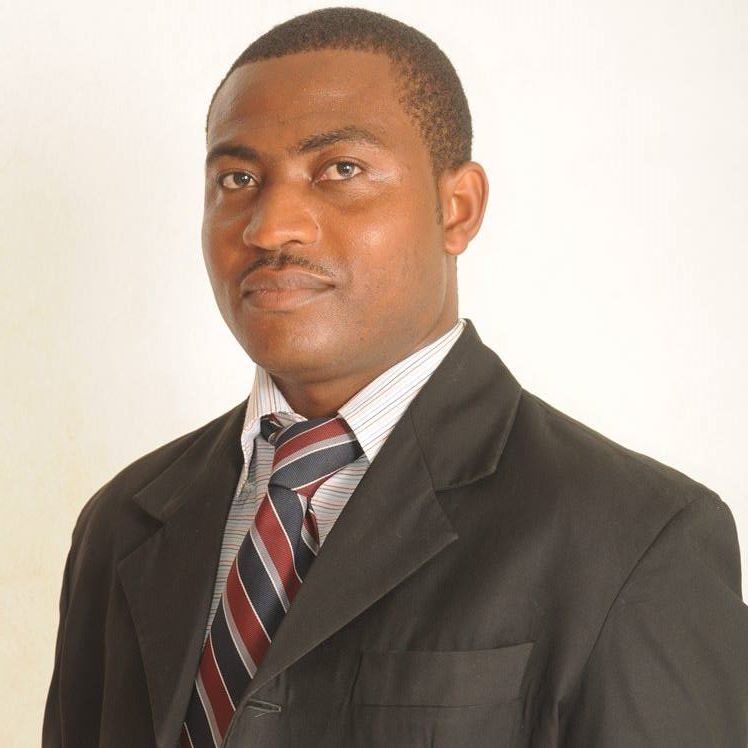 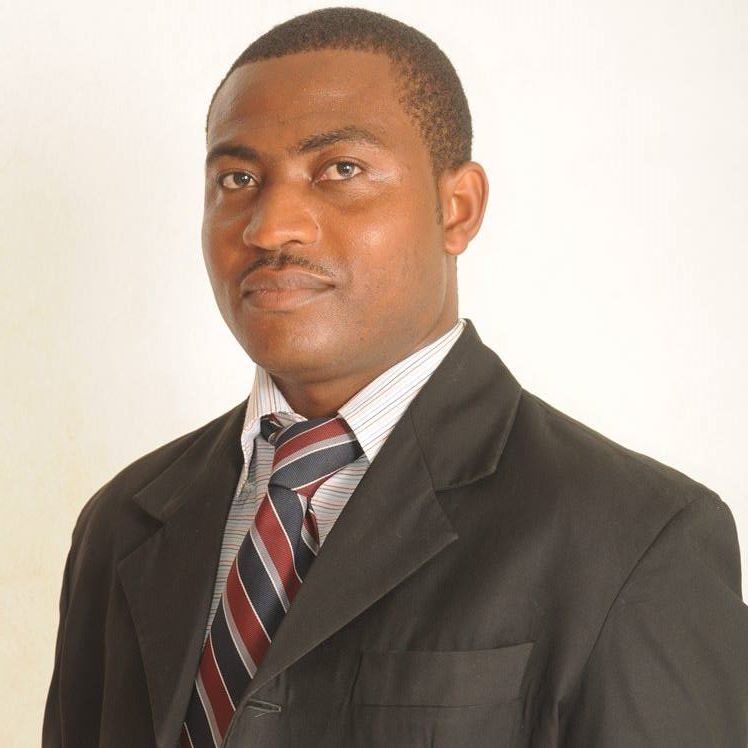 EUR 0.06 per source word for translation, EUR 0.02 per source word for proofreading. Daily turnaround 2000 words Paying keen interest on rendering the right meaning, I translate legal, financial, IT and general texts from French into English and vice versa. SKILLSTranslating, reading over and delivering French into English Translations Translating, reading over and delivering English into French TranslationsProofreading translated texts to identify mistranslations, typographical errors and grammatical errors. Managing and delivering large translation projectsOutsourcing translation and proofreading tasks to other translators, receiving their translations and checking them to ensure coherence and fluidity with the rest of the text.Working under pressure, at times late into the night to ensure timely deliveryProviding translations that meet clients’ choice of diction, regional language variants, and specific domain jargons   Using computer-aided translation tools, especially Trados and Wordfast. WORK EXPERIENCENovember 2015 till present Support staff at the Translation Unit of the Senate of the Republic of Cameroun.Translates Senators questions’ to the Prime Minister and other Members of GovernmentTranslates the Senate President’s speechesTranslates bills,  committee proceedings, decisions and ensuing reports Translates documents to be used by the various committees of the Senate. Translates the Settlement BillTranslates the Finance BillTranslates other bills before their deliberations and eventual enactments into legal instruments Freelance Translator with several Foreign Translation agenciesProvides translations for My Translation France, Globibo Singapore etc.Translates documents of all types from French into English and vice versa Performs  proofreading tasksCarries out accounting duties, follows up and obtains paymentsEDUCATIONAL BACKGROUND2018: Phd student, University of Douala2015: Master of Arts in Translation from ASTI Buea2012: Postgraduate diploma in English Language from the University of Dschang2010: Bachelor of Arts in Bilingual French-English Letters from the University of Dschang INFORMATION TECHNOLOGYPerfect Mastery and use of Microsoft OfficePerfect Mastery and use of Computer Assisted Translation toolsPerfect Mastery and use of social media platformsGood online researcherREFERENCESNgoran Constantine (Phd), Lecturer of Translation Studies at the University of Buea Tel. +237 677563 151 Email: ngoranconstan@yahoo.comMukete Blaise, Head of the English Bench at the Translation Unit of Cameroon’s SenateTel. + 237 675 81 98 40 Email. muketeblaise@yahoo.co.uk Professor Suh Joseph Che, Director, Advanced School of Translators and Interpreters (ASTI), University of BueaTel. +237 677 352 500 